September 3, 2020Dear Parents and Staff,We are pleased to announce that Two Rivers Public Health Department, in collaboration with Lexington Public Schools, will be making influenza vaccinations available to the Lexington students and staff this fall.If you have public (Medicare or Medicaid) or private health insurance coverage (such as Blue Cross/BlueShield or United Health Care), Two Rivers Public Health Department is able to bill your insurance carrier.  If you have no health insurance or are underinsured, vaccinations can still be made available to your children or uninsured staff.  Any in-kind donation will be appreciated in these cases but is not required.  Two Rivers Public Health Department is YOUR health department and our mission is to assure health promotion, prevention, and protection for the people within Dawson, Franklin, Gosper, Harlan, Buffalo, Phelps and Kearney Counties.Included with this letter is the federally mandated Vaccine Information Statement for influenza vaccine. To enroll for an Influenza vaccination, please complete and return the enclosed registration form – one individual per registration form – and return it to the school secretary by September 18th.  The health department staff will be at our schools on Friday, September 25th, to give immunizations.If you have any questions or concerns, please feel free to contact our Community Health Nurse, Susan Puckett, RN at 888-669-7154 or your child’s school nurse.Sincerely,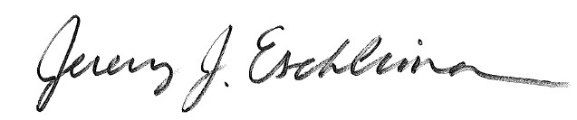 Jeremy Eschliman, DirectorTwo Rivers Public Health Department